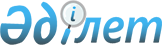 О внесении изменений в постановление акимата города Приозерск от 2 марта 2015 года № 9/5 "Об утверждении Положения государственного учреждения "Отдел образования города Приозерск"Постановление акимата города Приозерск Карагандинской области от 4 июня 2015 года № 23/1. Зарегистрировано Департаментом юстиции Карагандинской области 11 июня 2015 года № 3252      В соответствии с Законом Республики Казахстан от 23 января 2001 года "О местном государственном управлении и самоуправлении в Республике Казахстан", на основании постановления акимата Карагандинской области от 9 января 2015 года № 01/04 "Об утверждении структуры местного государственного управления и лимита штатной численности исполнительных органов Карагандинской области", акимат города Приозерск ПОСТАНОВЛЯЕТ:

      1. Внести в постановление акимата города Приозерск от 2 марта 2015 года № 9/5 "Об утверждении Положения государственного учреждения "Отдел образования города Приозерск" (зарегистрировано в Реестре государственной регистрации нормативных правовых актов за № 3065, опубликовано в газете "Приозерский вестник" 3 апреля 2015 года) следующие изменения:

      1) в указанном постановлении на государственном языке заголовок изложить в следующей редакции:

      "Приозерск қаласының білім бөлімі" мемлекеттік мекемесінің ережесін бекіту туралы";

      2) в постановлении на государственном языке пункт 1 изложить в следующей редакции: 

      "1. Қоса берілген "Приозерск қаласының білім бөлімі" мемлекеттік мекемесінің ережесі бекітілсін.";

      3) в положении на государственном языке заголовок изложить в следующей редакции:

      "Приозерск қаласының білім бөлімі" мемлекеттік мекемесінің ережесі";

      4) в положении на государственном языке пункт 1 изложить в следующей редакции:

      "1. "Приозерск қаласының білім бөлімі" мемлекеттік мекемесі (бұдан әрі – Бөлім) білім беру саласында басшылықты жүзеге асыратын Қазақстан Республикасының мемлекеттік органы болып табылады.";

      5) в положении пункт 9 изложить в следующей редакции:

      "Полное наименование государственного органа:

      на государственном языке – "Приозерск қаласының білім бөлімі" мемлекеттік мекемесі;

      на русском языке – государственное учреждение "Отдел образования города Приозерск".".

      2. Контроль за исполнением настоящего постановления возложить на заместителя акима города Приозерск Казиеву Б.А.

      3. Настоящее постановление вводится в действие со дня первого официального опубликования.


					© 2012. РГП на ПХВ «Институт законодательства и правовой информации Республики Казахстан» Министерства юстиции Республики Казахстан
				
      Аким города

К. Камзин
